 	FICHA DESINDICALIZAÇÃOSEÇÃO SINDICAL DOS DOCENTES DA UNIVERSIDADE ESTADUAL DO PARANÁ SEÇÃO SINDICAL DO ANDES-SN 	DADOS PESSOAIS	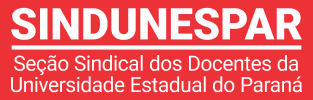 NOME SOCIAL:  		                                                                                                                                                      NOME DE REGISTRO: 		 SEXO: 	DATA DE NASCIMENTO:  	 RG: 	CPF:  	 	ENDEREÇOS	RUA: 						NÚMERO:	 COMP.: 	BAIRRO: 			CEP:		 CIDADE: 			ESTADO:				 TEL.: 			CEL.:				 E-MAIL PESSOAL:  							                                                                                                                                                          E-MAIL INSTITUCIONAL:  							 BANCO: 		AGÊNCIA: 		C/C:  		 	DADOS  FUNCIONAIS	CÂMPUS: 	COLEGIADO:	 SETOR:		 TIPO DE CONTRATO: ( ) ESTATUÁRIO ( ) CELETISTANº MATRÍCULA: 	ATIVO EFETIVO (  ) ATIVO TEMPORÁRIO (  ) APOSENTADO ( ) CLASSE: (  ) AUXILIAR (  ) ASSISTENTE (  ) ADJUNTO (   ) ASSOCIADO ( ) TITULARNÍVEL: (	) A	(	) B	(	) C	(	) DREGIME:(	) 20 HORAS	(	) 40 HORAS	(	) TIDETITULAÇÃO ACADÊMICA: (	) MESTRADO	(	) DOUTORADO	(	) PHD 	, 	de 	de 2020.Assinatura do Sindicalizado
Recebido em 	de 	de 2020.	 	Assinatura do DiretorSEÇÃO SINDICAL DOS DOCENTES DA UNIVERSIDADE ESTADUAL DO PARANÁ / SEÇÃO SINDICAL DO ANDES-SNwww.sindunespar.org.br / contato@sindunespar.org.br / facebook.com/sindunespar